Learning Objective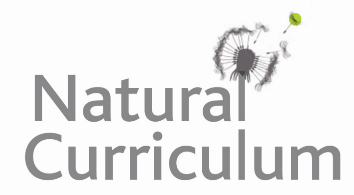 We are learning how to use semi-colons to join independent clauses.Challenge 1Put a semi-colon into the correct places in the sentences below. Remember, the two clauses should make sense on their own!
The stork was lucky that the caretaker found her she might not have survived on her own.The caretaker has a good bond with the stork she lets him carry her into his house.The stork must miss flying it’s natural for her to soar over huge distances.Challenge 2These sentences are mixed up! There are problems with their word order and there are too many semi-colons! You’ll need to change the word order and remove the unwanted semi-colons.White storks; it is too cold for them; fly to Africa in the winter; in Europe.Wild White storks; they have not been here; have finally begun nesting in Britain again;  for 604 years.Storks don’t sing; their beaks; when they get excited; they clatter.Most of the stork’s plumage is white; it has black flight feathers; however; and  patches on its wings. Challenge 3Complete the sentences by writing your own clauses to fill in the blanks.  Remember to put the semi colon in between to join them!The female stork misses her partner ................................................................................................................................................ the stork is brought into the house.The stork cannot fly .................................................................................................................................................................... she waits for her partner to return in the spring.Stretch activityUse some of the words from the Word Wall to write your own sentences about the white stork featured in the main clip and/or other animals that you have heard about that have formed special bonds with humans. 